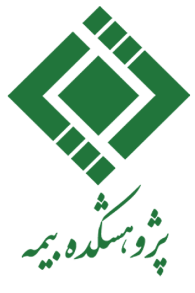 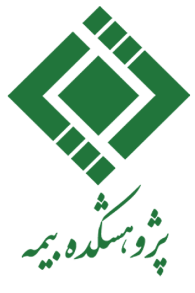 توجه: تکمیل مواردی که با علامت (**) مشخص شده است، الزامی است.مشخصات متقاضیمشخصات متقاضیمشخصات متقاضیمشخصات متقاضیمشخصات متقاضیمشخصات متقاضیمشخصات متقاضیمشخصات متقاضیمشخصات متقاضیمشخصات متقاضیمشخصات متقاضیمشخصات متقاضیمشخصات متقاضی**شماره شبا، شناسه واریز، کد اقتصادی، شناسه ملی و نام بانک دانشگاه (ترجیحاً بانک ملی):**شماره شبا، شناسه واریز، کد اقتصادی، شناسه ملی و نام بانک دانشگاه (ترجیحاً بانک ملی):**شماره شبا، شناسه واریز، کد اقتصادی، شناسه ملی و نام بانک دانشگاه (ترجیحاً بانک ملی):**شماره شبا، شناسه واریز، کد اقتصادی، شناسه ملی و نام بانک دانشگاه (ترجیحاً بانک ملی):نام گروه:نام گروه:نام گروه:نام گروه:نام دانشکده:نام دانشکده:نام دانشکده:نام دانشگاه:نام دانشگاه:تاریخ تولد:صادره از:شماره شناسنامه:شماره شناسنامه:شماره شناسنامه:شماره شناسنامه:شماره شناسنامه:نام پدر:نام پدر:نام و نام خانوادگی:نام و نام خانوادگی:نام و نام خانوادگی:نام و نام خانوادگی:پست الکترونیک:تلفن ثابت:تلفن ثابت:تلفن همراه:تلفن همراه:تلفن همراه:تلفن همراه:شماره ملی:شماره ملی:شماره ملی:شماره دانشجویی:شماره دانشجویی:شماره دانشجویی:**شماره شبا و نام بانک دانشجو (ترجیحاً بانک ملی):**شماره شبا و نام بانک دانشجو (ترجیحاً بانک ملی):**شماره شبا و نام بانک دانشجو (ترجیحاً بانک ملی):**شماره شبا و نام بانک دانشجو (ترجیحاً بانک ملی):**شماره شبا و نام بانک دانشجو (ترجیحاً بانک ملی):**شماره شبا و نام بانک دانشجو (ترجیحاً بانک ملی):آدرس دانشجو:آدرس دانشجو:آدرس دانشجو:آدرس دانشجو:آدرس دانشجو:آدرس دانشجو:آدرس دانشجو:تاریخ شروع- تاریخ اتماممعدلمعدلدانشگاهدانشگاهرشته/گرایشرشته/گرایشرشته/گرایشرشته/گرایشرشته/گرایشرشته/گرایشرشته/گرایشمقطعکارشناسیکارشناسی ارشددکتری نظر پژوهشکده بیمه (این قسمت توسط پژوهشکده تکمیل می‌گردد) نظر پژوهشکده بیمه (این قسمت توسط پژوهشکده تکمیل می‌گردد) نظر پژوهشکده بیمه (این قسمت توسط پژوهشکده تکمیل می‌گردد) نظر پژوهشکده بیمه (این قسمت توسط پژوهشکده تکمیل می‌گردد) نظر پژوهشکده بیمه (این قسمت توسط پژوهشکده تکمیل می‌گردد) نظر پژوهشکده بیمه (این قسمت توسط پژوهشکده تکمیل می‌گردد) نظر پژوهشکده بیمه (این قسمت توسط پژوهشکده تکمیل می‌گردد) نظر پژوهشکده بیمه (این قسمت توسط پژوهشکده تکمیل می‌گردد) نظر پژوهشکده بیمه (این قسمت توسط پژوهشکده تکمیل می‌گردد) نظر پژوهشکده بیمه (این قسمت توسط پژوهشکده تکمیل می‌گردد) نظر پژوهشکده بیمه (این قسمت توسط پژوهشکده تکمیل می‌گردد) نظر پژوهشکده بیمه (این قسمت توسط پژوهشکده تکمیل می‌گردد) نظر پژوهشکده بیمه (این قسمت توسط پژوهشکده تکمیل می‌گردد)این درخواست در جلسه شماره .... مورخ ....... هیأت رییسه پژوهشکده بیمه بررسی و حمایت مالی از پایان‌نامه با مشخصات فوق،  رد  تأیید به شرح ذیل  شد.حمایت از پایان نامه مستقل                           حمایت از پایان نامه مشارکتی     2-1-  با مشاوره پژوهشکده           2-2- با راهنمایی پژوهشکده                        درصورت تأیید حمایت مشارکتی، همکاری اساتید زیر مصوب شد:راهنمای دوم: جناب آقای/ سرکار خانم:.......................مشاور: جناب آقای/سرکار خانم:.......................                                                                                                                                                                       معاون پژوهشی پژوهشکده بیمه                                                                                                                                                                       ......................................                                                                                                                                                         امضااین درخواست در جلسه شماره .... مورخ ....... هیأت رییسه پژوهشکده بیمه بررسی و حمایت مالی از پایان‌نامه با مشخصات فوق،  رد  تأیید به شرح ذیل  شد.حمایت از پایان نامه مستقل                           حمایت از پایان نامه مشارکتی     2-1-  با مشاوره پژوهشکده           2-2- با راهنمایی پژوهشکده                        درصورت تأیید حمایت مشارکتی، همکاری اساتید زیر مصوب شد:راهنمای دوم: جناب آقای/ سرکار خانم:.......................مشاور: جناب آقای/سرکار خانم:.......................                                                                                                                                                                       معاون پژوهشی پژوهشکده بیمه                                                                                                                                                                       ......................................                                                                                                                                                         امضااین درخواست در جلسه شماره .... مورخ ....... هیأت رییسه پژوهشکده بیمه بررسی و حمایت مالی از پایان‌نامه با مشخصات فوق،  رد  تأیید به شرح ذیل  شد.حمایت از پایان نامه مستقل                           حمایت از پایان نامه مشارکتی     2-1-  با مشاوره پژوهشکده           2-2- با راهنمایی پژوهشکده                        درصورت تأیید حمایت مشارکتی، همکاری اساتید زیر مصوب شد:راهنمای دوم: جناب آقای/ سرکار خانم:.......................مشاور: جناب آقای/سرکار خانم:.......................                                                                                                                                                                       معاون پژوهشی پژوهشکده بیمه                                                                                                                                                                       ......................................                                                                                                                                                         امضااین درخواست در جلسه شماره .... مورخ ....... هیأت رییسه پژوهشکده بیمه بررسی و حمایت مالی از پایان‌نامه با مشخصات فوق،  رد  تأیید به شرح ذیل  شد.حمایت از پایان نامه مستقل                           حمایت از پایان نامه مشارکتی     2-1-  با مشاوره پژوهشکده           2-2- با راهنمایی پژوهشکده                        درصورت تأیید حمایت مشارکتی، همکاری اساتید زیر مصوب شد:راهنمای دوم: جناب آقای/ سرکار خانم:.......................مشاور: جناب آقای/سرکار خانم:.......................                                                                                                                                                                       معاون پژوهشی پژوهشکده بیمه                                                                                                                                                                       ......................................                                                                                                                                                         امضااین درخواست در جلسه شماره .... مورخ ....... هیأت رییسه پژوهشکده بیمه بررسی و حمایت مالی از پایان‌نامه با مشخصات فوق،  رد  تأیید به شرح ذیل  شد.حمایت از پایان نامه مستقل                           حمایت از پایان نامه مشارکتی     2-1-  با مشاوره پژوهشکده           2-2- با راهنمایی پژوهشکده                        درصورت تأیید حمایت مشارکتی، همکاری اساتید زیر مصوب شد:راهنمای دوم: جناب آقای/ سرکار خانم:.......................مشاور: جناب آقای/سرکار خانم:.......................                                                                                                                                                                       معاون پژوهشی پژوهشکده بیمه                                                                                                                                                                       ......................................                                                                                                                                                         امضااین درخواست در جلسه شماره .... مورخ ....... هیأت رییسه پژوهشکده بیمه بررسی و حمایت مالی از پایان‌نامه با مشخصات فوق،  رد  تأیید به شرح ذیل  شد.حمایت از پایان نامه مستقل                           حمایت از پایان نامه مشارکتی     2-1-  با مشاوره پژوهشکده           2-2- با راهنمایی پژوهشکده                        درصورت تأیید حمایت مشارکتی، همکاری اساتید زیر مصوب شد:راهنمای دوم: جناب آقای/ سرکار خانم:.......................مشاور: جناب آقای/سرکار خانم:.......................                                                                                                                                                                       معاون پژوهشی پژوهشکده بیمه                                                                                                                                                                       ......................................                                                                                                                                                         امضااین درخواست در جلسه شماره .... مورخ ....... هیأت رییسه پژوهشکده بیمه بررسی و حمایت مالی از پایان‌نامه با مشخصات فوق،  رد  تأیید به شرح ذیل  شد.حمایت از پایان نامه مستقل                           حمایت از پایان نامه مشارکتی     2-1-  با مشاوره پژوهشکده           2-2- با راهنمایی پژوهشکده                        درصورت تأیید حمایت مشارکتی، همکاری اساتید زیر مصوب شد:راهنمای دوم: جناب آقای/ سرکار خانم:.......................مشاور: جناب آقای/سرکار خانم:.......................                                                                                                                                                                       معاون پژوهشی پژوهشکده بیمه                                                                                                                                                                       ......................................                                                                                                                                                         امضااین درخواست در جلسه شماره .... مورخ ....... هیأت رییسه پژوهشکده بیمه بررسی و حمایت مالی از پایان‌نامه با مشخصات فوق،  رد  تأیید به شرح ذیل  شد.حمایت از پایان نامه مستقل                           حمایت از پایان نامه مشارکتی     2-1-  با مشاوره پژوهشکده           2-2- با راهنمایی پژوهشکده                        درصورت تأیید حمایت مشارکتی، همکاری اساتید زیر مصوب شد:راهنمای دوم: جناب آقای/ سرکار خانم:.......................مشاور: جناب آقای/سرکار خانم:.......................                                                                                                                                                                       معاون پژوهشی پژوهشکده بیمه                                                                                                                                                                       ......................................                                                                                                                                                         امضااین درخواست در جلسه شماره .... مورخ ....... هیأت رییسه پژوهشکده بیمه بررسی و حمایت مالی از پایان‌نامه با مشخصات فوق،  رد  تأیید به شرح ذیل  شد.حمایت از پایان نامه مستقل                           حمایت از پایان نامه مشارکتی     2-1-  با مشاوره پژوهشکده           2-2- با راهنمایی پژوهشکده                        درصورت تأیید حمایت مشارکتی، همکاری اساتید زیر مصوب شد:راهنمای دوم: جناب آقای/ سرکار خانم:.......................مشاور: جناب آقای/سرکار خانم:.......................                                                                                                                                                                       معاون پژوهشی پژوهشکده بیمه                                                                                                                                                                       ......................................                                                                                                                                                         امضااین درخواست در جلسه شماره .... مورخ ....... هیأت رییسه پژوهشکده بیمه بررسی و حمایت مالی از پایان‌نامه با مشخصات فوق،  رد  تأیید به شرح ذیل  شد.حمایت از پایان نامه مستقل                           حمایت از پایان نامه مشارکتی     2-1-  با مشاوره پژوهشکده           2-2- با راهنمایی پژوهشکده                        درصورت تأیید حمایت مشارکتی، همکاری اساتید زیر مصوب شد:راهنمای دوم: جناب آقای/ سرکار خانم:.......................مشاور: جناب آقای/سرکار خانم:.......................                                                                                                                                                                       معاون پژوهشی پژوهشکده بیمه                                                                                                                                                                       ......................................                                                                                                                                                         امضااین درخواست در جلسه شماره .... مورخ ....... هیأت رییسه پژوهشکده بیمه بررسی و حمایت مالی از پایان‌نامه با مشخصات فوق،  رد  تأیید به شرح ذیل  شد.حمایت از پایان نامه مستقل                           حمایت از پایان نامه مشارکتی     2-1-  با مشاوره پژوهشکده           2-2- با راهنمایی پژوهشکده                        درصورت تأیید حمایت مشارکتی، همکاری اساتید زیر مصوب شد:راهنمای دوم: جناب آقای/ سرکار خانم:.......................مشاور: جناب آقای/سرکار خانم:.......................                                                                                                                                                                       معاون پژوهشی پژوهشکده بیمه                                                                                                                                                                       ......................................                                                                                                                                                         امضااین درخواست در جلسه شماره .... مورخ ....... هیأت رییسه پژوهشکده بیمه بررسی و حمایت مالی از پایان‌نامه با مشخصات فوق،  رد  تأیید به شرح ذیل  شد.حمایت از پایان نامه مستقل                           حمایت از پایان نامه مشارکتی     2-1-  با مشاوره پژوهشکده           2-2- با راهنمایی پژوهشکده                        درصورت تأیید حمایت مشارکتی، همکاری اساتید زیر مصوب شد:راهنمای دوم: جناب آقای/ سرکار خانم:.......................مشاور: جناب آقای/سرکار خانم:.......................                                                                                                                                                                       معاون پژوهشی پژوهشکده بیمه                                                                                                                                                                       ......................................                                                                                                                                                         امضااین درخواست در جلسه شماره .... مورخ ....... هیأت رییسه پژوهشکده بیمه بررسی و حمایت مالی از پایان‌نامه با مشخصات فوق،  رد  تأیید به شرح ذیل  شد.حمایت از پایان نامه مستقل                           حمایت از پایان نامه مشارکتی     2-1-  با مشاوره پژوهشکده           2-2- با راهنمایی پژوهشکده                        درصورت تأیید حمایت مشارکتی، همکاری اساتید زیر مصوب شد:راهنمای دوم: جناب آقای/ سرکار خانم:.......................مشاور: جناب آقای/سرکار خانم:.......................                                                                                                                                                                       معاون پژوهشی پژوهشکده بیمه                                                                                                                                                                       ......................................                                                                                                                                                         امضا